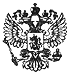 Федеральный закон от 2 декабря 2013 г. N 339-ФЗ "О внесении изменений в Федеральный закон "О таможенном регулировании в Российской Федерации"     Принят Государственной Думой 19 ноября 2013 года     Одобрен Советом Федерации 27 ноября 2013 года     Статья 1     Внести в Федеральный закон от  27  ноября  2010  года    N 311-Ф3 "Отаможенном   регулировании   в   Российской    Федерации"    (Собраниезаконодательства Российской Федерации, 2010, N 48, ст. 6252; 2013, N 27,ст. 3477) следующие изменения:     1) статью 34 дополнить частью 3 следующего содержания:     "3. Организации и государственные унитарные предприятия, указанные вчасти 1 настоящей статьи, включая их филиалы и представительства, а такжеиные организации,  участниками  (членами)  которых  прямо  или   косвенноявляются эти организации или государственные унитарные  предприятия,   немогут осуществлять деятельность в сфере таможенного дела, предусмотреннуюглавами 5 и 6 настоящего Федерального закона.";     2) пункт 2 части 3 статьи 61 изложить в следующей редакции:     "2) юридическое лицо не является:     а) казенным предприятием;     б)  организацией  или  государственным   унитарным     предприятием,указанными в части 1 статьи 34 настоящего Федерального закона;     в) организацией, участником (членом)  которой  прямо  или   косвенноявляется организация или государственное унитарное предприятие, указанныев части 1 статьи 34 настоящего Федерального закона;";     3) статью 67 дополнить частью 3 следующего содержания:     "3. В реестр таможенных перевозчиков не могут быть включены:     1) казенное предприятие;     2) организация или государственное унитарное предприятие, указанныев части 1 статьи 34 настоящего Федерального закона;     3) организация, участником  (членом)  которой  прямо  или   косвенноявляется организация или государственное унитарное предприятие, указанныев части 1 статьи 34 настоящего Федерального закона.";     4) часть 6 статьи 70 изложить в следующей редакции:     "6. Дополнительными условиями включения юридического лица в   реестрвладельцев складов временного хранения являются:     1) предоставление обеспечения уплаты таможенных пошлин,  налогов   всоответствии со статьей 74 настоящего Федерального закона;     2) юридическое лицо не является:     а) казенным предприятием;     б)  организацией  или  государственным   унитарным     предприятием,указанными в части 1 статьи 34 настоящего Федерального закона;     в) организацией, участником (членом)  которой  прямо  или   косвенноявляется организация или государственное унитарное предприятие, указанныев части 1 статьи 34 настоящего Федерального закона.";     5) часть 5 статьи 76 изложить в следующей редакции:     "5. Дополнительными условиями включения юридического лица в   реестрвладельцев таможенных складов являются:     1) предоставление обеспечения уплаты таможенных пошлин,  налогов   всоответствии со статьей 79 настоящего Федерального закона;     2) юридическое лицо не является:     а) казенным предприятием;     б)  организацией  или  государственным   унитарным     предприятием,указанными в части 1 статьи 34 настоящего Федерального закона;     в) организацией, участником (членом)  которой  прямо  или   косвенноявляется организация или государственное унитарное предприятие, указанныев части 1 статьи 34 настоящего Федерального закона.";     6) часть 4 статьи 82 изложить в следующей редакции:     "4. Дополнительными условиями включения юридического лица в   реестрвладельцев магазинов беспошлинной торговли являются:     1) предоставление обеспечения уплаты таможенных пошлин,  налогов   вразмере не менее 2,5 миллиона рублей;     2) юридическое лицо не является:     а) казенным предприятием;     б)  организацией  или  государственным   унитарным     предприятием,указанными в части 1 статьи 34 настоящего Федерального закона;     в) организацией, участником (членом)  которой  прямо  или   косвенноявляется организация или государственное унитарное предприятие, указанныев части 1 статьи 34 настоящего Федерального закона.";     7) часть 4 статьи 88 дополнить пунктом 5 следующего содержания:     "5) юридическое лицо не является:     а) казенным предприятием;     б)  организацией  или  государственным   унитарным     предприятием,указанными в части 1 статьи 34 настоящего Федерального закона;     в) организацией, участником (членом)  которой  прямо  или   косвенноявляется организация или государственное унитарное предприятие, указанныев части 1 статьи 34 настоящего Федерального закона.".     Статья 2     Настоящий Федеральный закон вступает в силу по истечении  180   днейпосле дня его официального опубликования.Президент Российской Федерации                                  В. ПутинМосква, Кремль2 декабря 2013 годаN 339-ФЗ